Name: _______________		Rechnen am Rechenstrich1.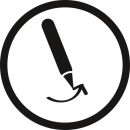 Finde verschiedene Wege die Minusaufgabe 39 - 14 zu rechnen. Wie gehst du vor? Zeige mit Forschermitteln.Finde verschiedene Wege die Minusaufgabe 39 - 14 zu rechnen. Wie gehst du vor? Zeige mit Forschermitteln.Finde verschiedene Wege die Minusaufgabe 39 - 14 zu rechnen. Wie gehst du vor? Zeige mit Forschermitteln. 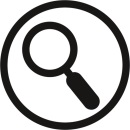 Beschreibe den Rechenweg, den du am besten findest.Mein Rechenweg heißt: